Hayton and Burnby Parish Councilwww.haytonandburnbypc.co.ukTel: 01759 301386  Email; clerk@jigreen.plus.comClerk: Joanna Green, 29 Barmby Road, Pocklington, York, YO42 2DLA meeting of Hayton and Burnby Parish Council will be held on Thursday 23rd May 2024 at 6.45 pm  in Hayton Village Hall. An agenda for the meeting is shown below.  Joanna Green, clerk to the council.  19/5/24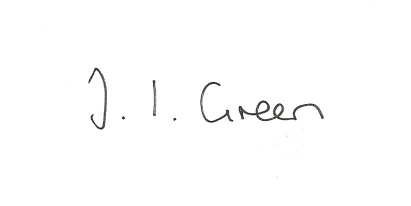 64/24 Welcome and Apologies. 65/24 Declaration of Interest.  The Parish Councils Code of Conduct. To record any declarations of interest by any member in respect of items on this agenda.66/24 To exclude the press and public due to the confidential nature of the business about to be transacted. 67/24 to confirm the decision of the personnel committee regarding the appointment of a new clerk.